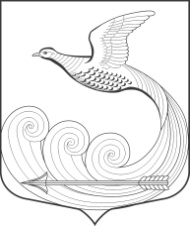 ГЛАВАМуниципального образования Кипенское сельское поселение Ломоносовского муниципального районаЛенинградской области                                        РАСПОРЯЖЕНИЕ № 14д. Кипень                                                                            «13»   июля 2017 г.
«О назначении заседания Совета депутатов МО Кипенское сельское поселение» Назначить  очередное заседание Совета депутатов МО Кипенское сельское поселение  на 20.07.2017 г. в 17:00. Место проведения – зал заседаний расположенный на втором этаже административного здания (дер. Кипень, Ропшинское шоссе д. 5). Время начала заседания – 17 - 00Утвердить проект основных вопросов повестки дня и список приглашенных на очередное  заседание, согласно приложению;Персонально уведомить каждого депутата Совета депутатов о дате, времени, месте предстоящего заседания и проекте повестки дня по средствам телефонной связи, либо письменно под роспись.  Настоящее распоряжение  направить в местную администрацию и разместить на официальном сайте МО Кипенское сельское поселение в сети «Интернет» .Глава МО Кипенское сельское поселение:                            М.В. КюнеПРОЕКТПриложение к Распоряжению Главы МО Кипенское сельское поселениеОт 13.07.2017 г. № 14ПОВЕСТКА ДНЯочередного заседания Совета депутатов МО Кипенское СПд. Кипень                                                                                                      20.07.2017г.О внесении изменений в Устав МО Кипенское сельское поселение Ломоносовского муниципального района Ленинградской области. докладчик : глава администрации –   Удюков Р.Р.содокладчик: юрист – Ломако Ю.С., председатель комиссии  по законности и правопорядку Совета депутатов –   Абрамов С.П.Оказание материальной помощи.докладчик : глава   МО –   Кюне М.В.содокладчик:  председатель комиссии по социальным вопросам совета депутатов – Харченко Е.М.О внесении изменений в бюджет МО Кипенское сельское поселение Ломоносовского муниципального района Ленинградской области.докладчик : глава администрации –   Удюков Р.Р.содокладчик: гл. бухгалтер – Тамми Е.Е.., председатель комиссии  по  финансовым вопросам Совета депутатов –   Полякова А.В.Рассмотрение  вопроса об изменении  границы МО Кипенское сельское поселение, в связи с обращением Скурихина Д.Н. о внесении в Генеральной план МО Кипенское сельское поселение.докладчик : глава администрации –   Удюков Р.Р.содокладчик: председатель комиссии  по законности и правопорядку Совета депутатов –   Абрамов С.П.О рассмотрении обращения директора СПБ  ГКУ «Курортный лесопарк» о принятии на баланс МО Кипенское сельское поселение автодорогу по адресу : Ленинградская область, Ломоносовский район, пос. Глухово (Лесопитомник) квартал 18 Кипенского участкового лесничества, протяженностью 2250 м., шириной 3 м с асфальтобетонным покрытием (инвентарный № гл 1558560019444).                   СПИСОК ПРИГЛАШЕННЫХ:                        - гл.бухгалтер администрации МО Кипенское СП – Тамми Е.Е.;                        - юрист  - Ломако Ю.С.;                        - представитель прокуратуры – Смольянина Н.В.                       -  глава администрации МО –  Удюков Р.Р.                     -                     Глава МО Кипенское сельское поселение:                                                         М.В. Кюне                            